1. Sketch the graph of  then sketch, and by applying the transformations.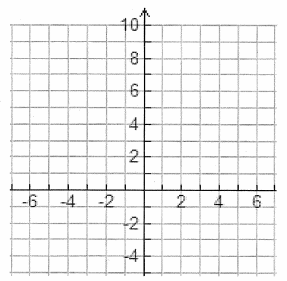 2. Sketch the graph of,  g and 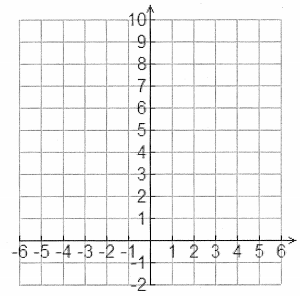 3. Sketch the graph of 4. Sketch the graph of Use the graph of 5. a. Use the graph of 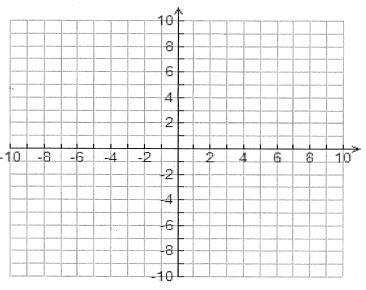 6. State the MAPPING NOTATION, and then describe the transformations:a. b. DomainRangey-interceptAsymptoteDomainRangey-interceptAsymptoteDomainRangey-interceptAsymptoteDomainRangey-interceptAsymptoteDomainRangey-interceptAsymptoteGeneral form of transformed exponential function:Effect of :		  a: when i)  , it is a vertical stretch by a factor of      ex: y = 2[3x]	ii)  , it is a vertical compression by a factor of   ex:  y = 0.5[3x]	   iii)   , it is a vertical reflection ex: y = -2[3x]c: when , vertical shift  “c” units up   ex: y = 2[3x] + 1		, vertical shift “c” units down ex: y = 2[3x] - 1	  k: when ,  it is a horizontal compression by a factor of     ex: y = 32x 	, it is a horizontal stretch by a factor of  ex: y = 31/2x d: when , horizontal shift  “d” units right   ex: y = 32(x - 2)                 , horizontal shift “d” units left     ex: y = 32(x + 2)   	  b: when , it is an exponential GROWTH ex: y = 2[3x]	, it is an exponential DECAY ex: y = (1/3)x